 ΠΡΑΚΤΙΚΟ ΣΕΜΙΝΑΡΙΟ            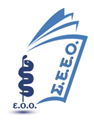 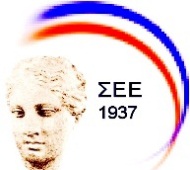 Η ΣΥΓΚΛΕΙΣΗ ΤΟΝ 21Ο ΑΙΩΝΑ: ΑΠΟ ΤΗ ΘΕΩΡΙΑ ΣΤΗΝ ΚΛΙΝΙΚΗ ΠΡΑΞΗ Παρασκευή 1 και Σάββατο 2 Μαρτίου 2019ΩΡΟΛΟΓΙΟ ΠΡΟΓΡΑΜΜΑΠΑΡΑΣΚΕΥΗ 01/03/201909:00 – 09:15      Εγγραφές και παραλαβή υλικού09:15 – 10:30      Η φυσιολογία και η παθολογία της σύγκλεισης, Π Λομβαρδάς10:30 – 11:00      Διάλειμμα   11:00- 13:00       Η θεραπευτική της σύγκλεισης, Α Κατσούπας  13:00- 13:30       Διάλειμμα13:30 – 15:00     Η θεραπευτική της σύγκλεισης, Ι Λομβαρδάς15:00– 15:30      Διάλειμμα15:30 – 17:00     Κλινική επίδειξη, πρακτική άσκηση                                Η χρήση του προσωπικού τόξου και η εύρεση και καταγραφή της κεντρικής σχέσης, Π Λομβαρδάς     ΣΑΒΒΑΤΟ 02/03/201909:15 – 10:30     Η σύγκλειση και οι κρανιογναθικές διαταραχές, Π Λομβαρδάς10:30 – 11:00      Διάλειμμα11:00- 13:00       Σύγκλειση και εμφυτεύματα                                Τα κρίσιμα στάδια στην εμφυτευματολογία, Α Κατσούπας13:00- 13:30       Διάλειμμα13:30 – 15:00      Κλινική επίδειξη, πρακτική άσκηση                                 Οι συγκλεισιακοί νάρθηκες στη θεραπευτική των Kρανιογναθικών διαταραχών, Π ΛομβαρδάςΣυντονιστής: Ι. ΛομβαρδάςΔιδάσκοντες: Αχιλλέας Κατσούπας, Χειρουργός ΟδοντίατροςΙωάννης Λομβαρδάς, Χειρουργός ΟδοντίατροςΠελοπίδας Λομβαρδάς, Οδοντίατρος - ΠροσθετολόγοςΕπειδή η άσκηση των συναδέλφων θα γίνει σε ολιγομελείς ομάδες, θα τηρηθεί σειρά προτεραιότητας.Η συμμετοχή είναι ελεύθερη.  ΧΟΡΗΓΟΣ Μ. ΒΙΤΣΑΡΟΠΟΥΛΟΣ Α.Ε. Χορηγούνται 12,5 ΜΕΕΟ